Základní škola a Mateřská škola Olomouc, Dvorského 33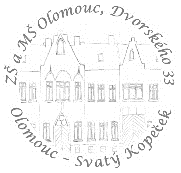 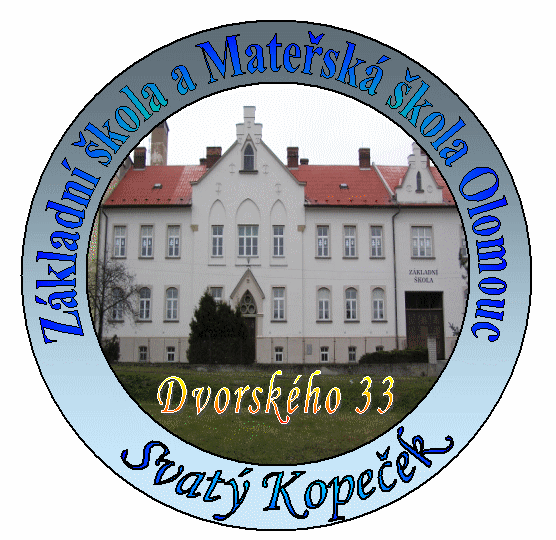 příspěvková organizace77900 Olomouc – Svatý KopečekTel.: 585 385 357			       IČ 70631042		Email: reditel@zskopecek.cz									Olomouc 2017-02-17HEUS  s. r. o.náměstí Svobody 10, 789 85 MohelniceIČ 25846604  Věc: Objednávka zbožíTímto u Vás závazně objednávám níže uvedené zboží dle cenové nabídky ze dne 17. 2. 2017.Objednávané zboží:Mgr. Jan Koliskoředitel ZŠ a MŠAkceptace objednávky:Ing. Antonín NavrátilHEUS  s. r. o.náměstí Svobody 10, 789 85 MohelniceNázevPočet ksCena/ks bez DPHCena/ks s DPHCena celkem s DPHKabel HDMI PremiumCord HDMI High Speed with Ether. kabel se zesilovačem, 15m, AWG26, 3x stínění, M/M, zlacené konektory     4735,54 Kč890,00 Kč3 560,00 KčStropní držák projektoru 23-114 cm vč. prodl.tyče - stříbrný4744,63 Kč 901,00 Kč3 604,00 KčProjektor Optoma DH1017  419 165,29 Kč23 190,00 Kč92 760,00 KčVizualizér Epson ELPDC21  412 229,75 Kč14 798,00 Kč59 192,00 KčCelkem s DPH:159 116,00 KčCelkem bez DPH:131 500,84 KčDPH (21)%:27 615,17 Kč